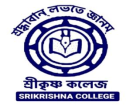 SRIKRISHNA COLLEGE, BAGULADEPARTMENT OF ENGLISHNotice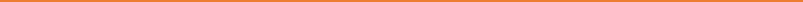  This is for information of the students of English Honours/ Major that the department has organized a “Prize Distribution Ceremony” on 18th January 2024 (Thursday) from 12 noon onwards at Room No. 42 to award the winners and participants of the Quiz and the Debate competition held on 21.12.23. Seminar participation certificates shall also be awarded to those who attended the One-Day National Seminar on “Poetry and Research” that was held on 27th July 2023 at the college Seminar Hall.  Students are expected to be present on the said time and date accordingly. Department of English 15.01.2024